Vremenik izradbe i obrane završnog rada za školsku godinu 2022./2023.Izradba i obrana završnog rada organizira se u skladu s odredbama Pravilnika oizradbi i obrani završnog rada.U izradbi završnog rada učenike vode stručni mentori.do 30. rujna 2022. odabir tema i mentora7. listopada 2022. mentori potvrđuju popis tema i učenikado 16. siječnja 2023. izrada koncepta završnog radaprosinac, siječanj, veljača, ožujak, travanj:  sastanak mentora i učenika mentori vode pisanu evidenciju o grupnim i individualnim konzultacijama s učenicima stručna praksa 24. ožujka 2023. prijava obrane završnog rada (ljetni rok)4. i 5. svibnja 2023. predaja završnog rada s tablicom evidencije obveznih konzultacija s mentorom, u urudžbeni zapisnik (ljetni rok)-voditelju smjene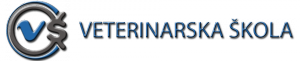 8. i 9. svibnja 2023.- mentori preuzimaju sve završne radove od voditelja smjeneod 5. lipnja do 16. lipnja 2023. obrana završnih radova (ljetni rok)30. lipnja 2023. svečana podjela završnih svjedodžbi (ljetni rok) 03. srpnja 2023. prijava obrane završnog rada (jesenski rok)07. srpnja 2023. predaja završnog rada s tablicom evidencije obveznih konzultacija s mentorom, u urudžbeni zapisnik (jesenski rok)25. kolovoza 2023. obrana završnog rada (jesenski rok)                          Predsjednica Školskog prosudbenog odbora: Andrea DjurdjevićZamjenica predsjednice Školskog prosudbenog odbora: Danijela StjepićProsudbeni odbor za obranu završnog rada čine ravnatelj škole i predsjednici, te članovi povjerenstava za obranu završnog rada.U Zagrebu, 22.rujna 2022.